SUMMARY OF EVIDENCE – MEMBERSHIP/FELLOWSHIP OF THE FACULTY OF SURGICAL TRAINERS						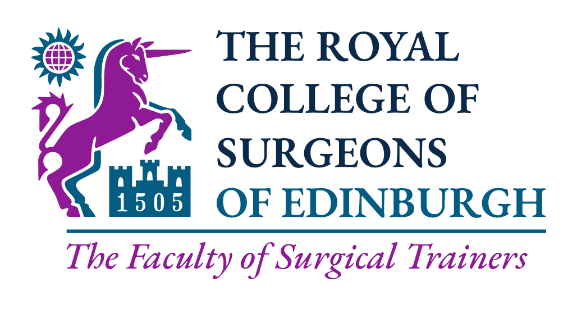 NAME:  ……………………………………………   Grade ………………………………………………….    Region ……………………………………………….Please provide information in the table below as fully as possible. This links to the educational domains in the guidance notes. A 4-page educational CV should accompany the form.  A successful application does not necessarily require all fields to be completed.Teaching and Training ActivitiesDetailsAssigned Educational Supervisor or equivalent (e.g. date of assignment, details of activities)Completed a Training the Trainers Course (e.g. date, location and provider)Member of ARCP Panel or equivalent (e.g. brief details and length of service)College Examiner (e.g. length of service, brief details of examinations examined)Course Faculty (e.g. length of service, courses delivered)Awards for Teaching and Training (e.g. dates, titles, awarding bodies)Regularly Scheduled Teaching Activities (e.g. intensity of teaching activity)Involvement in workplace-based assessment and feedback (eg., DOPs, Multi-Source Feedback, PBAs, DOPs, Mini-CEX etc)Educational Leadership ActivitiesCourse supervisor/coordinator (e.g. date commenced and activities undertaken)Development of courses, teaching materials and assessment tools Training programme Director (e.g. length of service and activities undertaken, region)Director of Medical Education (e.g. length of service and activities undertaken, region)Postgraduate Dean (e.g. length of service and activities undertaken, region)Membership of local Education/Training Committee (e.g. dates, length of service, organisation and name of post)Other formal responsibilities in training/educationScholarship and Research in Education ActivitiesPG certificate or diploma in Medical EducationMasters Degree or PhD in Medical Education (include title, awarding body and date of award)Presentations in surgical training/educationPublications in surgical training/educationHigher Degree supervision